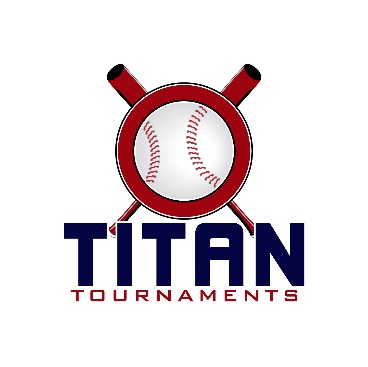 Thanks for playing ball with Titan!Roster and Waiver Forms must be submitted to the onsite director upon arrival and birth certificates must be available on site in each head coach’s folder.Victor Lord Park – 175 2nd St, Winder, GA – 9U & 12U – Director: David 601-573-3669Victor Lord Park – 82 Maynard St, Winder, GA – 11U – Director: Ted 678-764-1433American Veterans Park – 204 Carson St, Commerce, GA – 10U – Director: Kevin 404-993-9291

Entry Fee: $375Sanction Fee: $35 if unpaid in 2022Admission: $7 Per SpectatorCoaches: 3 Passes Per TeamPlease check out the how much does my team owe document.Format: 2 Seeding Games & Single Elimination Bracket PlayPlease refer to pages 14-15 of our rule book for seeding procedures.
The on deck circle is on your dugout side. If you are uncomfortable with your player being that close to the batter, you may have them warm up further down the dugout, but they must remain on your dugout side.
Headfirst slides are allowed, faking a bunt and pulling back to swing is not allowed.
Runners must make an attempt to avoid contact, but do not have to slide.
Warm Up Pitches – 5 pitches between innings or 1 minute, whichever comes first.
Coaches – one defensive coach is allowed to sit on a bucket or stand directly outside of the dugout for the purpose of calling pitches. Two offensive coaches are allowed, one at third base, one at first base.
Offensive: One offensive timeout is allowed per inning.
Defensive: Three defensive timeouts are allowed during a seven inning game. On the fourth and each additional defensive timeout, the pitcher must be removed from the pitching position for the duration of the game. In the event of extra innings, one defensive timeout per inning is allowed.
An ejection will result in removal from the current game, and an additional one game suspension. Flagrant violations are subject to further suspension at the discretion of the onsite director.9U Seeding Games - 90 minutes finish the inning*Please be prepared to play at least 15 minutes prior to your scheduled start times*9U Bracket Games - 90 minutes finish the inning*Please be prepared to play at least 15 minutes prior to your scheduled start times*9U Bracket Games - 90 minutes finish the inning9U Bracket Games - 90 minutes finish the inning*Please be prepared to play at least 15 minutes prior to your scheduled start times*12U Seeding Games - 90 minutes finish the inning*Please be prepared to play at least 15 minutes prior to your scheduled start times*12U Bracket Games - 90 minutes finish the inning*Please be prepared to play at least 15 minutes prior to your scheduled start times*11U Seeding Games - 90 minutes finish the inning*Please be prepared to play at least 15 minutes prior to your scheduled start times*11U Bracket Games - 90 minutes finish the inning*Please be prepared to play at least 15 minutes prior to your scheduled start times*11U Bracket Games - 90 minutes finish the inning10U Seeding Games - 90 minutes finish the inning – 1 game played at Victor Lord due to field space10U Bracket Games - 90 minutes finish the inning10U Bracket Games - 90 minutes finish the inning10U Bracket Games - 90 minutes finish the inning*Please be prepared to play at least 15 minutes prior to your scheduled start times*TimeFieldGroupTeamScoreTeam8:152TitanElite Sluggers18-7Ambush – Archer8:153TitanAthens Elite3-9North GA Blaze8:154TitanFury6-19OC Legends10:002SpartanFlush BC6-3NE GA Goats10:003SpartanN GA Junkyard Dawgs3-16GA Steel10:004TitanFury11-12North GA Blaze11:452TitanElite Sluggers16-1OC Legends11:453TitanAthens Elite7-11Ambush – Archer11:454SpartanBuford Elite – Klinger7-13N GA Junkyard Dawgs1:303SpartanFlush BC10-20GA Steel1:304SpartanBuford Elite – Klinger12-13NE GA GoatsTimeFieldGame #TeamScoreTeam3:154Bronze 1Spartan 4 SeedFlush18-3Titan 6 SeedFury5:004Bronze 2Titan 5 SeedAthens elite21-20Spartan 5 SeedBuford6:454ChampionshipWinner of Game 1Flush13-12Winner of Game 2AthensTimeFieldGame #TeamScoreTeam3:153Silver 1Spartan 2 SeedGoats10-9Titan 4 SeedAmbush5:003Silver 2Titan 3 SeedLegends1-16Spartan 3 SeedDawgs6:453ChampionshipWinner of Game 1Goats10-5Winner of Game 2DawgsTimeFieldGame #TeamScoreTeam5:002GoldSpartan 1 SeedSteel6-9Titan 2 SeedBlaze6:452ChampionshipWinner of Game 1Blaze2-14EliteTimeFieldTeamScoreTeam8:151SC Bombers8-9Gwinnett Legends10:001GA Rangers1-13Velo Factory – American11:451SC Bombers7-5North GA Ducks1:301GA Rangers13-3North GA Ducks1:302Gwinnett Legends4-19Velo Factory - AmericanTimeFieldGame #TeamScoreTeam1:30114 Seed legends5-65 Seed ducks3:15222 Seed bombers6-83 Seed rangers5:0013Winner of Game 1Ducks1-131 Seed               Velo6:451ChampionshipWinner of Game 2Rangers5-6Winner of Game 3VeloTimeFieldTeamScoreTeam8:156Monroe Bulldogs17-1Bandits 11U10:006EC Invaders3-11PC Bandits10:007OC Legends 11U14-2Gwinnett Elite11:456Monroe Bulldogs15-6Social Avalanche11:457Bandits 11U8-6Gwinnett Elite1:306PC Bandits11-12Social Avalanche1:307EC Invaders1-15OC Legends 11UTimeFieldGame #TeamScoreTeam3:157Silver 14 Seed
Bandits 11U13-167 Seed
EC Invaders5:007Silver 25 Seed
Social Avalanche10-06 Seed
Gwinnett Elite6:457ChampionshipWinner of Game 1
EC Invaders1-13Winner of Game 2
Social Avalanche3:156Gold 12 Seed
Monroe Bulldogs4-163 Seed
PC Bandits5:006ChampionshipWinner of Game 1
PC Bandits1-111 Seed
OC LegendsTimeFieldTeamScoreTeam8:15BambinoN GA Junkyard Dawgs16-0Heaters8:15PardueGwinnett Stripers2-12Dingers Premier8:15VL-7Watkinsville Rockets3-20Archer Select Baseball10:00BambinoN GA Junkyard Dawgs3-14Dingers Premier10:00PardueGwinnett Stripers14-2Heaters11:45BambinoWatkinsville Rockets0-12Dawson Bomb Squad11:45PardueDiamond Dawgs0-12Team Bullpen1:30BambinoDiamond Dawgs7-0Dawson Bomb Squad1:30PardueArcher Select Baseball5-15Team BullpenTimeFieldGame #TeamScoreTeam3:15
90min gameBambinoGold
Championship1 SeedBullpen2-102 SeedDingersTimeFieldGame #TeamScoreTeam5:00BambinoSilver 14 SeedDawgs3-235 SeedJunkyard6:45BambinoSilver
ChampionshipWinner of Game 1Dawgs2-83 SeedBombsquadTimeFieldGame #TeamScoreTeam3:15PardueBronze 16 Seed Stripers14-59 Seed Rockets5:00PardueBronze 27 Seed Archer11-18 Seed heaters6:45PardueBronze
Championship
Winner of Game 1Stripers3-7Winner of Game 2Archer